Agenda Item 1.4 (HIBS)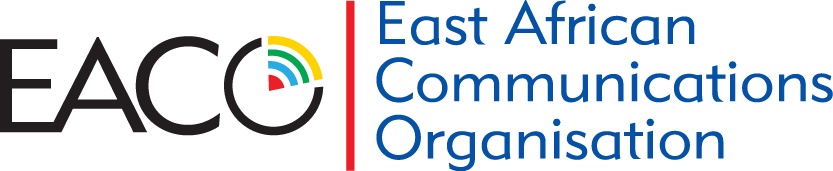 Input Contribution to EACO Online meeting 17-18 August 2021Input Contribution to EACO Online meeting 17-18 August 2021Input Contribution XXInput Contribution to EACO Online meeting 17-18 August 202110-August-2021Input Contribution to EACO Online meeting 17-18 August 2021Input Contribution to EACO Online meeting 17-18 August 2021Part A: Descriptionto consider, in accordance with Resolution 247 (WRC-19), the use of high-altitude platform stations as IMT base stations (HIBS) in the mobile service in certain frequency bands below 2.7 GHz already identified for IMT, on a global or regional level;Part B: Key Elements – the notablesBackgroundThe high-altitude platform stations as IMT base stations (HIBS) are located in the stratosphere, providing both uplink and downlink mobile connectivity to the ground-based user equipment (UE). HIBS are intended to be used as part of terrestrial International Mobile Telecommunications (IMT) networks, as an application of the mobile service, and may use the same frequency bands with ground-based IMT base stations. The UE to be served by the HIBS are proposed to be the same as the ground-based IMT base stations. Currently, the UE support a variety of frequency bands identified for IMT, including bands below 2.7 GHz.WRC-2000 identified through RR No. 5.388A the bands 1 885-1 980 MHz, 2 010-2 025 MHz and  2 110-2 170 MHz in Regions 1 and 3, and the bands 1 885-1 980 MHz and 2 110-2 160 MHz in Region 2 that may be used by high-altitude platform stations as base stations to provide IMT, in accordance with Resolution 221 (Rev.WRC-07). Furthermore, Resolution 221 (Rev.WRC-07) provides the technical conditions that need to be met by these high-altitude platform stations to ensure that emissions to neighboring countries does not cause co-channel harmful interference to the other services and applications allocated in these bands, including terrestrial IMT-2000 stations.The work under WRC-23 agenda item 1.4 includes studying sharing and compatibility in the frequency bands 694-960 MHz, 1 710-1 885 MHz and 2 500-2 690 MHz, as well as appropriate modifications to the existing RR No. 5.388A and associated Resolution 221 (Rev.WRC-07). These studies aim to provide more flexibility on the use of such frequency bands by HIBS, including the use of the most recent radio interface technologies of IMT. This would allow HIBS to provide mobile-broadband connectivity to underserved communities, and in rural and remote areas, while ensuring the protection of existing primary services in the same and adjacent bands.Part C: Current Status of BandWP5D updated the working document towards a PDN Report ITU-R M.[HIBS-CHARACTERISTICS], which addresses the spectrum needs, usage and deployment scenarios, and technical and operational characteristics for the use HIBS. The working document towards sharing and compatibility studies of HIBS under WRC-23 agenda item 1.4 was updated, which contains a framework for the studies, and four annexes divided by the different frequency ranges under study. The document also contains a table that summarizes the information available to date for the sharing and compatibility studies, based on the ongoing work in WP 5D and on the information received from the different contributing groups, as well as some preliminary technical studies that have been provided. WP5D expects more studies to be provided to address the different services and applicationsWP5D is conducting sharing and compatibility studies for HIBS usage with a view to protect the existing and planned development of primary allocated services in all regions from the potential usage of HIBSThe work plan was reviewed and updated.The objective of the agenda item is to develop the draft CPM text for WRC-23 agenda item 1.4, as well as associated studies, in accordance with Resolution 247 (WRC-19), including: – Spectrum needs, usage and deployment scenarios, and technical and operational characteristics for the use of HIBS. Sharing and compatibility studies. Modifications of existing RR footnote No. 5.388A and associated resolution. Definition of HIBS. And develop draft new ITU-R Recommendation(s) and/or Report(s), and any other supporting documents, as appropriate.The following draft documents have been generated by WP5D: -Working document towards a PDNR ITU-R M.[HIBS-CHARACTERISTICS]Working document towards sharing and compatibility studies of HIBSWorking document towards preliminary draft CPM text for WRC-23Detailed work-plan for WRC-23 agenda item 1.4Part D: Conclusion of the results of studies, if anySharing and Compatibility Studies are still ongoing.Part E: Options and Associated ImplicationsOptions to satisfy the agenda item are yet to be developed by the relevant working partiesPart F: Proposed African Common View and/or PositionSupport ITU-R sharing and compatibility studies for HIBS usage and protection of existing co-primary and primary services in adjacent bands without imposing any undue technical or regulatory constraints on these services. Part G: Recommendations and Way ForwardATU Administrations are encouraged to participate actively in the ITU-R sharing and compatibility studies to satisfy the agenda item.